2024 BC Provincial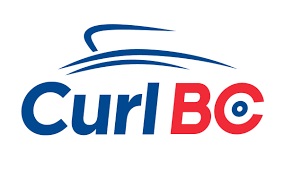 Stick Curling ChampionshipDateLocation BCPrepared by Chief Umpire:  XXXXXThe Chief Umpire will oversee all field of play action and assist competitors in the competition.Congratulations to all the competing players for their achievements in the 2023-2024 season. The XXXXX Curling Club has worked hard to make this a successful championship.Teams competing in these Championships If you have any questions after reading this information, please call, text or email                                        XXXXX, cell / home # (XXX) XXX-XXXXPLAYDOWN FORMAT: The BC Open and BC Women’s Stick Championships are open entry BC Championships taking place in Salmon Arm Feb. 14-18, 2024. The preliminary and playoff format for the 2024 Championship will be determined by Curl BC based on the number of entries. Games are Six (6) ends. In the event of a tie, an extra end is played, with each player delivering three (3) stones. The curlers then exchange roles at the mid point of the extra end to complete the end.OFFICIATING:  There is a Chief Umpire only.  Curlers will do their own measuring and are asked to mark the scoreboard promptly at the conclusion of each end so that online scoring can be updated in a timely manner. Between end breaks will be 30 seconds. Teams are expected to be in position ready to deliver their first stone at the end of the 30 secondsRule enforcement and unresolvable on-ice situations are to be directed to the Chief Umpire and their decision will be final.  Curlers are reminded of the Curlers’ Code of Ethics in the Curl BC Yearbook.  Unsportsmanlike behavior will not be tolerated.  Please refer to: www.curlbc.ca/player-fines-for-violationsThere will be no time clocks.  As per (Rules of Curling for Officiated Play) Rule 17 (7) “If an Umpire determines that a team is unnecessarily delaying a game, the umpire notifies the skip of the offending team and, after the notification, if the next stone to be delivered has not reached the tee-line at the delivering end within forty-five (45) seconds; the stone is removed from play immediately”. Conceding a game: Teams may concede at any time.Clarification of the score with a concession of the game:When both teams still have stones to be delivered (at least 1 each) and there is a concession, no points are given and X’s are placed on the scoreboard (if a team is mathematically eliminated - the game is over).  When one team has delivered all their stones and the other team has 1 stone remaining and there is a concession:If the team that delivered all their stones has stones counting and the game is conceded, X's are placed on the scoreboard.If the team that did not deliver all their stones has stones counting and the game is conceded, the points in the house are placed on the scoreboard.If after 15 stones are delivered and no stones are counting and the game is conceded, X's are placed on the scoreboard.If a game is conceded with more than 2 ends remaining, the first non-scored end will be marked with X’s.TIME-OUTS:     Each team may request two time-outs per game and one time-out during any extra end. The time-out will be a maximum of sixty seconds in length plus any designated travel time for the coach (or alternate) to access the field of play. When a timeout is called, the team calling the time out may consult anywhere on the ice surface, including in the playing area inside the hog line of the receiving end. The opposing team may consult outside the hog line of the receiving end or on the boards but not in the playing area inside the hog line at the receiving end.If the full time out is not used in the timeout discussion, it will continue until time expires, or the stone reaches the nearer T-Line.TECHNICAL TIMEOUTS:Teams are encouraged to use the “X” signal to request a technical / official timeout (timeout for free guard zone measurement, end of end measurement, rule interpretation, etc.).PRE-COMPETITION PRACTICE:  There is no scheduled pre-competition practice.  If you wish to arrange practice ice, please contact the curling club hosting the event.PRE-GAME PRACTICE AND CHOICE OF STONE COLOR:  Teams will toss a coin before practice a minimum of 45 minutes prior to the game; the winner will have the choice of rock colour.  At least 15 minutes prior to first practice, the last stone draw sheet needs to be completed by both teams and given to the Chief Umpire indicating the two players who will be delivering the last stone draw Both teams will access the field of play at the same time, players will throw two rocks each. LAST STONE ADVANTAGE IN THE FIRST END (HAMMER) will be decided by a draw to the button following each team’s pre-game practice. At least 15 minutes prior to first practice, the last stone draw Declaration Card needs to be completed by both teams and given to the Chief Umpire indicating the two players who will be delivering the last stone draw.   Following each team’s pre-game practice, the two previously named players from each team will each throw a stone. There will be an announcement to deliver each Last Stone Draw. The first player will deliver the clockwise rotation while the second player will deliver the counter clockwise rotation. Players designated will deliver their stone and the lowest combined LSD between the two teams will receive last stone advantage in the first end.The draw to the button shall be played towards the home end. Stones not delivered within the time allotted by the umpire will be assigned a distance of 199.6 cm (the stone must reach the nearer tee-line before time expires).  A draw to the button for last stone advantage that is moved by a team member prior to the measure will be assigned the distance to the next defined circle away from the button. OTHER PRACTICE:  During the event, no other practice is permitted.COACHES:  All certified coaches must receive approval from Curl BC prior to the championship. Only one coach will be permitted (from the original lineup form) to participate in the pre-game practice.. Coaches are reminded that clean curling shoes are required to access the field of play.  Coaches going to the away end will travel to the away end backboards to meet with their teams behind the backline. LINEUP FORMS:  Prior to the first game of the event, a lineup form must be submitted to the chief umpire.  If there any changes to the original lineup (including coaching) a change of lineup form must be submitted and given to the chief umpire 30 minutes prior to the next game or in the event of injury or illness before a player can enter a game in progress.  It is assumed that the original lineup will begin each game unless a change of lineup form has been submitted.EQUIPMENT MORATORIM:  Curl BC has adopted the sweeping moratorium and equipment recommendations from the World Curling Federation.  ALL ATHLETES AND COACHES should make themselves familiar with this document and adhere to it.  There will be no warnings and penalties will be applied as outlined in the document.  This document is available on the Curl BC website.PLAYOFF INFORMATION: When the final playoff positions have been determined, each team involved will be asked to attend a short meeting with the Chief Umpire to make their choices. Teams will select a complete set of any six game stones of the same color from any of the sheets that were used during the competition.  Before leaving the meeting, stone color choice must be identified to the Chief Umpire.  No later than, 30 minutes prior to the pre-game practice, the complete set of stone selection from the specific sheets must be identified to the Chief Umpire. Failure to identify stones could result in stones being selected for you. Communication can be done electronically. For example, if we are simply waiting for a team to select colour of stones for a playoff game, it can be texted or e-mailed to the Chief Umpire within the 30 minute time frame. Teams must be prepared to select 2 sets of each colour of stone and /or hammer on this form.At the conclusion of each playoff round, teams must be available for the next playoff meeting to make the selection for the next game. Teams that do not attend a post round robin meeting or subsequent meetings within the allotted time, or are not prepared to make a decision, forfeit their choice (stone color, practice choice etc.) to which the team is entitled.Stone selection for Playoff games running dual championships will be decided by the established Curl BC method to make it fair for all playoff games as more than one game will be played at one time.  In the finals, as there is only one game played, both Men’s and Ladies’ stones may be selected from All 4 / 6 / 8 sheets. Curlers are reminded of the Curlers’ Code of Ethics (which is located on our website at the below link. Unsportsmanlike behavior will not be tolerated https://www.curlbc.ca/resources/rules/Please refer to: www.curlbc.ca/player-fines-for-violationsAny questions/concerns that are not ‘on-ice related’ should be directed to the Event Manager or Board Liaison assigned to this event.Please address any field of play / game related concerns to the Chief Umpire.Good luck and Good Curling RegardsXXXXXXXXXXXChief Umpire